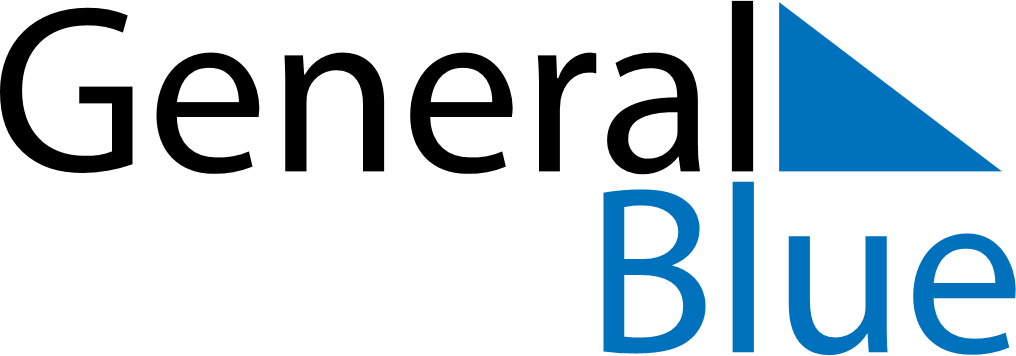 October 2030October 2030October 2030October 2030BelizeBelizeBelizeSundayMondayTuesdayWednesdayThursdayFridayFridaySaturday1234456789101111121314151617181819Day of the Americas20212223242525262728293031